Ur. broj:  14/19 -OKGFMostar, 25. 02. 2019.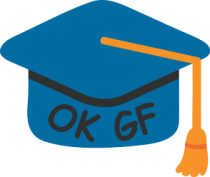 Izvješće o sastanku s Voditeljicom Ureda za osiguranje i unaprjeđenje kvalitete Sveučilišta u MostaruNazočni:	Prodekanica za znanost: izv.prof. dr.sc. Amira GalićPredsjednica OKGF: mr.sc. Tatjana Džeba, viši asistentVoditeljica Ureda za osiguranje i unaprjeđenje kvalitete Sveučilišta u Mostaru Luciana BobanDnevni red:	Provođenje aktivnosti za nadolazeću reakreditaciju Sveučilišta u Mostaru.Na sastanku održanom u prostorijama Dekanata na GF su analizirane aktivnosti koje je GF proveo na usvajanju i reviziji NPP-ova, te usvojen zaključak da, kao i do sada, sve redovito bude objavljivano i ažurirano na mrežnoj stranici GF SUM-a, a sve u cilju pripreme dokumentacije za predstojeću Reakreditaciju Sveučilišta u Mostaru.			Predsjednica OKGF:____________________________mr.sc. Tatjana Džeba, dipl.ing.građ.